Publicado en  el 04/07/2016 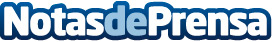 Murcia participa con calzado, cerveza, bolsos, joyas y complementos artesanos en la feria Internacional de artesanía de LisboaEl Instituto de Fomento organiza una misión comercial al certamen del sector más importante de la península ibérica, en la que participan ocho empresas manufactureras murcianas Datos de contacto:Nota de prensa publicada en: https://www.notasdeprensa.es/murcia-participa-con-calzado-cerveza-bolsos Categorias: Murcia http://www.notasdeprensa.es